Smlouva o zprostředkování svozu SKO a o poskytování služeb v oblasti nakládání s tříděným odpadem na území města Vysokého Mýta na rok 2023                                                                            č.170I. Smluvní strany:Zprostředkovatel a zhotovitel: Technické služby Vysoké Mýto, IČO 70888671, DIČ CZ70888671,                     MZ CZE00367Průmyslová 168, 566 Ol Vysoké MýtoZastoupené Ing. Jindřichem Svatošem ředitelem TSč. tel. 465 420 441 e-mail: tech.sluzby@tsvmyto.cz , www.tsvmyto.czPůvodce (právnická - fyzická osoba oprávněná k podnikání):                     firma: Vysokomýtská kulturní o.p.s.IČ, DIČ: 28852150, CZ28852150 IČP,IČP, interní IČP 1008317641sídlo: Litomyšlská 72, Vysoké Mýto, 566 0lzastoupená: ing. Sekaninová Dagmar místo provozovny: M- klub , divadlo A.V. Šembery, IC, - Galerieč. tel. na kontaktní osobu / e-mail: Jindra Jaroslav, tel,: 739067436, jaroslav.jindra@mklub.czZhotovitel SKO: Ekola České Libchavy s.r.o., IČO: 49813862, CZE00089Předmět smlouvy:Poskytování zprostředkování svozu SKO a služeb v oblasti nakládání s odpadem na území města Vysokého Mýta.Rozsah zprostředkování a služeb:Zprostředkovatel a zhotovitel se zavazuje poskytovat dle svozového plánu toto zprostředkování a služby:zprostředkování svozu směsného komunálního odpadu – svoz 1x14 dnísvoz vytříděných složek a předání oprávněné osobě — papír — svoz 1x týdně, 1x14 dní, dle potřebysvoz vytříděných složek a předání oprávněné osobě — plasty — svoz 1x týdně, 1x14 dní, dle potřebysvoz vytříděných složek a předání oprávněné osobě — sklo — svoz 1 x 14 dní, dle potřebysvoz bioodpadu a kovů dle svozového plánuIV. Cena za zprostředkování svozu a odstranění směsného komunál. odpadu 200301/ceny jsou uváděny bez DPH/:   CZE00089 cena pro rok 2023, první svoz 9. a 10. 1. 2023 – vždy sudý týden – pondělí, úterý od 6.00 hodin ks pop. nádoba o objemu 110 a 120 l - svoz I x 14 dní 2 312 Kč/nádoba/rok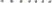 ...3......ks pop. nádoba o objemu 240 1 - svoz 1 x 14 dní 4 625 Kč/nádoba/rok   1  ks kontejneru o objemu 1100 1 - svoz I x 14 dní 10 722 Kč/kontejner/rok30... ks igelitový pytel o objemu 110 1 - 110 Kč/ 1 ks (nejméně 10 ks / rok, cena včetně DPH)V.Svoz vytříděných složek a předání oprávněné osobě — papír 200101 /ceny jsou uváděny bez DPH/: cena pro rok 2023     CZE00367, svoz v pondělí od 6.00 hodin ks nádoby o objemu 110 a 120 1 - svoz I x týdně / 2 160 Kč/nádoba/rok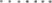 	     2... ks nádoby o objemu 240 1 - svoz I x týdně / 4 320 Kč/nádoba/rok. ks kontejneru o objemu 1 100 1 - svoz I x týdně / 18 000 Kč/kontejner/rok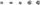 14-ti denní svoz je vždy za poloviční cenu, nutno dopsat na konec řádku ...1x 14Vl. Svoz vytříděných složek a předání oprávněné osobě — plasty 200139 /ceny isou uváděny bez DPH/: cena pro rok 2023    CZE00367, svoz v pondělí od 6.00 hodin.ks nádoby o objemu 110 a 120 1 - svoz 1 x týdně / 2 880 Kč/nádoba/rok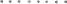 5... ...ks nádoby o objemu 240 1 - svoz 1 x týdně / 5 760 Kč/nádoba/rok. ks kontejneru o objemu 1100 1 - svoz I x týdně / 24 000 Kč/kontejner/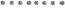 14-ti denní svoz je vždy za poloviční cenu, nutno dopsat na konec řádku ...1x 14Svoz barevného skla 200102 — cena bez DPHCena pro rok 2023...ks nádoby o objemu 110 a 120 1 - svoz 1 x 14 dní/ 1 010 Kč/ nádoba/rok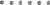 l......ks nádoby o objemu 240 1 - svoz Ix 14 dní/ 2 020 Kč/ nádoba/rokSvoz bioodpadu 200201 cena bez DPH 	1 svoz 85 Kč — fakturace na konci roku dle skutečnosti                                            CZE00367, svoz v pondělí, úterý od 6.00 hodinIX.Svoz kovů 200140 – cena bez DPH, počet svozů ……… 1 sovz 100 Kč                                                     CZE000367, svoz po domluvěX.Závazky smluvních stran: Původce:je povinen zajistit, aby nádoby byly v den svozu /dle svozového plánu / volně přístupné pro svozové vozidlo, na nejbližší místo podél komunikace a měli nalepenou platnou nálepku pro svoznádobu k vysypání přistaví vždy ráno, nejpozději v 6.00 hodindodá Technickým službám Vysoké Mýto údaje o počtu nádob a obsahu nádob (je-li větší, než výše uvedené obsahy), které požaduje obsluhovat a je povinen nahlásit okamžitě změny týkající se těchto údajůuloží do popelových nádob odpad podobný komunálnímu odpadu, ze kterého byly vytříděny využitelné a nebezpečné složky odpadu dle vyhlášky města Vysoké Mýto č. 3/2009. V případě porušení tohoto ustanovení nebude odpad z přistavené nádoby odvezen.Zprostředkovatel a zhotovitel:zajistí svoz dle čl. IV, V, VI, VII, VIII, IX této smlouvy, v případě nedodržení svozového dne z důvodu poruchy, havárie apod., provede tyto práce v náhradním termínu, nejpozději následující pracovní dnyoznámí původci pravidelný resp. náhradní den odvozu odpadu a dle potřeby zajistí aktualizaci a projednání svozového plánu odvozu odpadu.XI.Platební vztahy:Smluvní cenu za odstraňování komunálních odpadů příp. vytříděných složek na území města Vysokého Mýta hradí původce na účet zhotovitele a to na základě faktury vystavené se 14-ti denní lhůtou splatnosti ode dne jejího vystavení.XII.Platnost smlouvy:tato smlouva se uzavírá na dobu určitoudoba plnění smlouvy začíná dnem l. l. 2023 a končí dnem 31. 12. 2023výpovědní lhůta je jeden měsíc a začíná běžet l. dnem následujícího měsíce.XIII.Ostatní ujednání:V případě, že původce požaduje vyvážení odpadu pouze část kalendářního roku, výše platby za daný rok se alikvotně upraví na základě počtu měsíců. Obdobně se postupuje i v případě jiné četnosti vývozů, změny počtu a obsahu obsluhovaných popelových nádob či kontejnerů.XIV. Zvláštní a závěrečná ustanovení:Tato smlouva nabývá účinnosti podpisem obou smluvních stran. Jakékoliv změny a dodatky k této smlouvě vyžadují ke své platnosti písemnou formu a podpisy obou smluvních stran. V otázkách touto smlouvou výslovně neupravených, sporných nebo neplatných se obě strany řídí ustanoveními občanského zákoníku. Smlouva se vyhotovuje ve dvou výtiscích, po jednom pro každou ze smluvních stran. Smluvní strany prohlašují, že tato smlouva byla jimi před podpisem přečtena a jako správná podepsána. Činí tak podle své pravé a svobodné vůle určitě, srozumitelně a vážně, nikoliv v tísni za nápadně nevýhodných podmínek pro jednu ze smluvních stran.     Vysoké Mýto dne:                                                                                   Vysoké Mýto dne:………………………………………                                                            ……………………………………..                                              TS Vysoké Mýto                                                                                                                  původce